07.08.2019 г.Тема: «ПРОФЕССИОНАЛЬНАЯ КОМПЕТЕНТНОСТЬ ПЕДАГОГОВ В УСЛОВИЯХ РЕАЛИЗАЦИИФГОС ДО».Цель: актуализация развития профессиональной компетентности педагога.Задачи: Рассмотреть основные теоретические понятия, связанные с профессиональной компетентностью педагога.Познакомить педагогов с понятием « профессиональная компетентность», видами профессиональной компетентности.Обеспечить обмен опытом работы педагогов по повышению личной профессиональной компетентностиФорма проведения: круглый стол.Оборудование: ТСО, стулья и столы по кругу для всех участников, раздаточный материал. План.1. Обоснование проблемы. 2. Понятие «профессиональная компетентность».3. Типы компетентности. 4. Требования к компетентности педагога.5. Система профессиональной компетенции.6.Основные пути развития профессиональной компетентности педагога.7. Тест для определения уровня профессиональной компетентности педагога ДОО.Ход мероприятия.Ведущий: Добрый день, уважаемые коллеги! Приглашаем вас поучаствовать в обсуждении темы «Профессиональная компетентность педагогов в условиях реализации ФГОС ДОО». Сегодняшний круглый стол мне хочется начать словами В. Э. Пахальяна: « Каждый человек обладает потенциалом двигаться в естественном положительном направлении.Каждому педагогу присущи чувство собственной ценности,  достоинства и способность направлять свою жизнь  и двигаться в направлении  самоактуализации, личностного и профессионального роста.»Образованию на государственном уровне в последнее время уделяется значительное внимание, об этом свидетельствуют нормативно-правовые документы: в первую очередь Федеральный закон от 29 декабря 2012г. №273-ФЗ «Об образовании в РФ»; Приказом Министерства образования и науки РФ от 17 октября 2013. №1155 утвержден «Федеральный государственный образовательный стандарт дошкольного образования», вступивший в силу 1 января 2014г.;Приказом Министерства труда и социальной защиты Российской Федерации от «18» октября 2013 г. № 544н утвержден «Профессиональный стандарт педагога (воспитатель, учитель)».«Развивающемуся обществу нужны современно образованные, нравственные, предприимчивые люди, которые могут самостоятельно принимать решения выбора, способны к сотрудничеству, отличаются мобильностью, динамизмом, конструктивностью, готовы к межкультурному взаимодействию, обладающие чувством ответственности за судьбу страны, за ее социально-экономическое процветание». Введение в действие Федерального Закона «Об образовании в Российской Федерации» ознаменовало новый этап в развитии отечественной системы дошкольного образования. Дошкольное образование стало первым уровнем общего образования, что потребовало изменения нормативно-правовой основы его реализации. Перемены, произошедшие в нашей стране за последние годы, повлекли за собой изменения в образовательной политике, пересмотр основ теории и практики образования. Учитывая чрезвычайную важность получения ребенком дошкольного образования необходимо обеспечение процесса воспитания и обучения специалистами высокого уровня. В связи с этим актуальным является вопрос повышения профессионального уровня педагогов ДОО, повышение требований к современному педагогу и его уровню самообразования.Педагогам, на этапе реализации ФГОС, предстоит творчески осмыслить новое содержание дошкольного образования, условия его реализации относительно особенностей конкретного дошкольного учреждения, найти более эффективные пути, формы и методы организации своей профессиональной деятельности, как творческого процесса.Реализация требований ФГОС напрямую зависит от готовности самого педагога дошкольного образования к этому процессу. Развитие современного общества диктует особые условия организации дошкольного образования, интенсивное внедрение инноваций, новых технологий и методов работы с детьми. В этой ситуации особенно важна профессиональная компетентность, основу которой составляет личностное и профессиональное развитие педагогов.Участник 1: Ученые А.С. Белкин и В.В. Нестеров считают: «В педагогическом плане компетенция – совокупность профессиональных полномочий, функций, создающих необходимые условия для эффективной деятельности в образовательном пространстве» Компетенция применительно к профессиональному образованию – способность применять знания, умения и практический опыт для успешной трудовой деятельности Профессиональная компетентность современного педагога ДОУ определяется как совокупность общечеловеческих и специфических профессиональных установок, позволяющих ему справляться с заданной программой и особыми, возникающими в психолого – педагогическом процессе дошкольного учреждения, ситуациями, разрешая которые, он способствует уточнению, совершенствованию, практическому воплощению задач развития, его общих и специальных способностей.Педагог должен быть компетентным в вопросах организации и содержания деятельности по следующим направлениям:воспитательно-образовательной;учебно–методической;социально–педагогической Участник 2:Воспитательно–образовательная деятельность предполагает следующие критерии компетентности: осуществление целостного педагогического процесса; создание развивающей среды; обеспечение охраны жизни и здоровья детей. Данные критерии подкрепляются следующими показателями компетентности педагога: знание целей, задач, содержания, принципов, форм, методов и средств обучения и воспитания дошкольников;умения результативно формировать знания, умения и навыки в соответствии с образовательной программойУчастник 3:Учебно – методическая деятельность воспитателя предполагает следующие критерии компетентности: планирование воспитательно-образовательной работы; проектирование педагогической деятельности на основе анализа достигнутых результатов. Данные критерии подкрепляются следующими показателями компетентности: знание образовательной программы и методики развития разных видов деятельности детей; умение проектировать, планировать и осуществлять целостный педагогический процесс; владение технологиями исследования, педагогического мониторинга, воспитания и обучения детей.Кроме того, имея право выбора как основной, так и парциональных программ и пособий, воспитатель должен умело соединять их, обогащая и расширяя содержание каждого направления, избегая «мозаичности», формируя целостность восприятия ребенком. Иначе говоря, компетентный педагог должен уметь грамотно интегрировать содержание образования, обеспечивать взаимосвязь всех занятий, мероприятий, событий исходя из задач воспитания и развития ребенка.Участник 1:Социально – педагогическая деятельность воспитателя предполагает следующие критерии компетентности: консультативная помощь родителям; создание условий для социализации детей; защита интересов и прав. Данные критерии подкрепляются следующими показателями: знание основных документов о правах ребенка и обязанностях взрослых по отношению к детям; умение вести разъяснительную педагогическую работу с родителями, специалистами ДОУ.Ведущий:       На  данный момент  существует проблема формирования педагога, обладающего компетентностью, креативностью, готовностью к использованию и созданию инноваций, умению вести опытно-экспериментальную работу, считаем, что систематическая работа, организованная с педагогами  по повышению профессиональной компетентности поможет вывести их на более высокий уровеньСистема профессиональной компетентности педагога дошкольного образования включает в себя совокупность компетенций: методологическую, психолого-педагогическую, коммуникативную, исследовательскую, презентационную, акмеологическую, икт-компетентность.эмоциональная компетентность.Участник 2:1.Ключевой составляющей методологической компетентности педагога к реализации ФГОС дошкольного образования является понимание оснований системно-деятельностного подхода.Сущность деятельностного подхода заключается в том, что в центре внимания стоит совместная (партнерская) деятельность взрослых и детей по достижению совместно выработанных целей и задач. Педагог не декларирует готовые образцы нравственной и духовной культуры, а как бы создает, вырабатывает их вместе с детьми. Совместный поиск и определение ценностей, норм и законов жизни в процессе разных видов деятельности и составляет основу образовательного процесса с детьми дошкольного возраста.Участник 3:2.Психолого-педагогическая компетентность включает в себя знание педагогом возрастных особенностей детей дошкольного возраста, их психического развития, методики дошкольного воспитания и умение адекватно выстраивать образовательный маршрут с каждым ребенком на каждом этапе освоения им образовательной программы дошкольного образования.Участник 1: 3.Коммуникативная компетентность заключается в практическом владении приемами общения, позволяющими осуществлять позитивное, результативное взаимодействие со всеми участниками образовательных отношений (дети, родители и члены семьи, педагоги).Участник 2:4.Исследовательская компетентность педагога дошкольного образования включает в себя умение применять в практической деятельности исследовательские и опытно-экспериментальные методы организации образовательного процесса: создание ситуаций для самостоятельного, непосредственного наблюдения, исследования детьми, на основе которых они сами устанавливают причинно-следственные связи предметов, явлений окружающей действительности, учатся делать выводы, познают закономерности. Важной составляющей исследовательской компетентности педагога дошкольного образования в настоящее время является его готовность осуществлять поиск необходимой информации, гибко применять ее в условиях своего образовательного учреждения, группы.Участник 3:5.Наличие презентационной компетентности педагога выражается в умении презентовать положительный опыт своей профессиональной деятельности в написании и публикации статей в журналах, на образовательных сайтах, выступлениях на педагогических конференциях разного уровня, презентации материалов из опыта работы по актуальным проблемам дошкольного образования на сайте дошкольного учреждения и т.д.Участник 1:6.Готовность педагога к профессиональному росту: умение выявлять проблемы образовательной деятельности и определять точки дальнейшего профессионального развития составляет акмеологическую компетентность педагога.Участник 2:7.Информатизация образования, в том числе и дошкольного, обострила необходимость наличия у каждого педагога информационно-коммуникационной компетентности, выражающейся в умении владеть и применять информационную продукцию, средства и технологии в образовательном процессе.Педагог должен:- уметь работать с различными компьютерными программами хранения и передачи информации.Участник 3:Эмоциональная компетентность – это способность осознавать и признавать собственные чувства, а также чувства других, для самомотивации, для управления своими эмоциями внутри себя и в отношениях с другими.Ведущий:Исходя из современных требований, можно определить основные пути развития профессиональной компетентности педагога:- работа в методических объединениях, творческих группах;- исследовательская, экспериментальная деятельность;- инновационная деятельность, освоение новых педагогических технологий;- различные формы педагогической поддержки;- активное участие в педагогических конкурсах, мастер – классах;- обобщение собственного педагогического опыта.Но не один из перечисленных способов не будет эффективным, если педагог сам не осознает необходимости повышения собственной профессиональной компетентности. Для этого необходимо создать те условия, в которых педагог самостоятельно осознает необходимость повышения уровня собственных профессиональных качеств. Анализ собственного педагогического опыта активизирует профессиональное саморазвитие педагога, в результате чего развиваются навыки исследовательской деятельности, которые затем интегрируются в педагогическую деятельность.Участник 3:Качества и черты характера, необходимые для успешности педагога.Хорошие знания человеческой натуры и межличностных отношений;Благородство духа;Чувство юмора;Острая наблюдательность;Интерес и внимание к другим;Заразительная увлеченность дошкольным детством;Богатое воображение;Энергичность;Толерантность;Любознательность;Профессиональная подготовленность и понимание того, как развивается ребенок;Умение составлять индивидуальные программы воспитания и обучения для возрастных групп или отдельных детей;Понимание процесса интеграции образовательных областей, частных методик ДО, специфических видов детской деятельности.Ведущий : Опираясь на перечисленные основания, можно выделить слагаемые успешности педагога ДО.Участник 1:Принципы профессиональной успешности педагогической деятельностиПринципыПедагогический замысел«Принцип фейерверка»:Раскрой себя!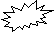 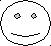 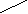 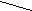 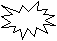 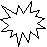 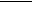 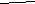 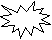 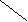 Все педагоги – звезды: близкие и далекие, большие и маленькие, одинаково красивые. Каждая звездочка выбирает свой путь полета: у одних он длинный, а у других….Главное – желание сиять!«Принцип весов»: Найди себя!Твой выбор – твои возможности!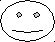 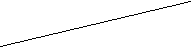 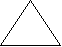 Нет прописных истин, они рождаются в споре. Вокруг бушует ураган социальных противоречий. Важно быть самостоятельным в мире. Весы–качели – символ постоянного поиска, стремление выработать свою точку зрения.«Принцип рейтинга»:Побеждай! Пробуй! Планируй!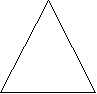 У каждого своя программа развития, цели и задачи. Каждый выбирает путь движения к успеху по силам и проявляет себя в разных жизненных ситуациях.«Принцип успеха»:Реализуй себя!ХочуЗнаю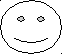 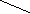 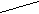 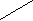 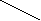 УмеюМогуСоздание ситуации успеха. Главное – почувствовать вкус победы. Педагог – равноправный партнер, учитывающий интересы ребенка, индивидуальные способности и потребности.Ведущий: Таким образом, профессиональная компетентность педагога зависит от различных свойств личности, а психологической основой компетентности является готовность к постоянному повышению своей квалификации, профессиональному развитию. Не развивающийся педагог никогда не воспитает творческую созидательную личность. Поэтому именно повышение компетентности и профессионализма педагога есть необходимое условие повышения качества, как педагогического процесса, так и качества дошкольного образования в целом.А закончить заседание нашего круглого стола хотелось бы словами В.А.Сухомлинского « Как прошло детство, кто вел ребенка за руку в детские годы, что вошло в его разум и сердце из окружающего мира – от этого в решающей степени зависит, каким человеком станет сегодняшний малыш».Творите, развивайтесь! Как нет детей без воображения, так нет педагога без творческих порывов. Творческих Вам успехов!( Всем присутствующим предлагается тест для определения уровня профессиональной компетентности педагогов)Литература1.Бережкова О.В. Проблема стандартизации профессиональной деятельности педагога дошкольной организации. – ж.Управление №9, ТЦ «Сфера», 2013.2. Карелина Е.В. Формирование коммуникативной компетентности воспитателей. – ж.Управление №5, ТЦ «Сфера», 2014.3.Федорова Л.И. Требования ФГОС дошкольного образования к обеспечению равных возможностей для развития каждого ребенка. – М.: Педуниверситет «Первое сентября, 2014.Федеральный закон «Об образовании в РФ» (от 29 декабря 2012г. №273-ФЗ)Федеральный государственный образовательный стандарт дошкольного образования (Пр.Мин.Обр.РФ от 17 октября 2013. №1155)Профессиональный стандарт педагога (воспитатель, учитель) (Пр.Мин.труда и соц.защиты РФ от «18» октября 2013 г. № 544н)